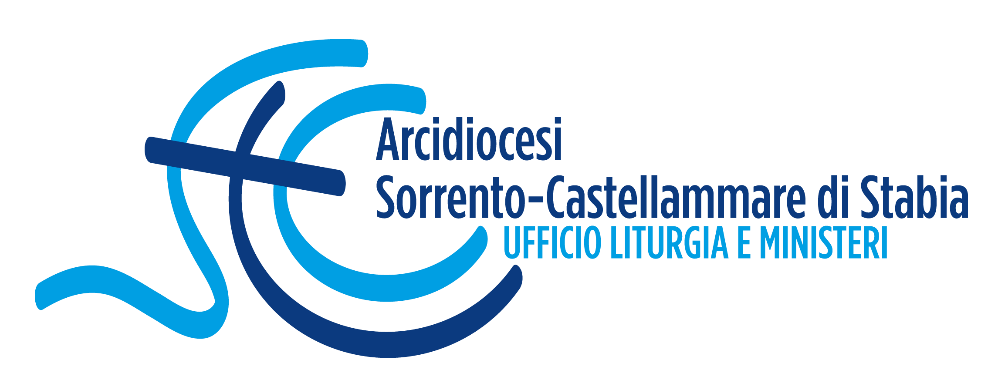 Schema per la preghiera in famiglia nel Giorno del Signore29 marzo 2020 – V Domenica di Quaresima – anno ASi scelga adeguatamente il luogo della preghiera, se possibile si predispongano un crocifisso o una croce ed un cero acceso.Un componente della famiglia assumerà il ruolo di Guida della preghiera.SalutoNel nome del Padre, e del Figlio, e dello Spirito Santo.Tutti:Amen.Guida:Sia benedetto Dioche ci ha riconciliati in Cristoe ci chiama a una vita nuova nella grazia.Sia benedetto ora e sempre.La famiglia ripete:Sia benedetto ora e sempre.MonizioneGuida:Celebriamo insieme questo Giorno che il Signore ci dona. Anche se nella prova e nell’impossibilità di vivere insieme l’Eucaristia, vogliamo elevare la nostra lode e la nostra preghiera al Padre; Egli in Cristo ci raduna come sua Chiesa, pur separati da queste avverse condizioni, sperimentiamo in Lui di essere un cuor solo ed un’anima sola. In particolare, ci sentiamo uniti ai nostri pastori, e ai fratelli e sorelle della nostra comunità parrocchiale e diocesana che santificano questo giorno con la loro preghiera.Gesù col suo Spirito ci apre all’ascolto delle Scritture e ispira le nostre preghiere, per questo invochiamo:Invocazione allo SpiritoTutti:Vieni, o Spirito creatore,visita le nostre menti,riempi della tua graziai cuori che hai creato.O dolce consolatore,dono del Padre altissimo,acqua viva, fuoco, amore,santo crisma dell'anima.Dito della mano di Dio,promesso dal Salvatore,irradia i tuoi sette doni,suscita in noi la parola.Sii luce all'intelletto,fiamma ardente nel cuore;sana le nostre feritecol balsamo del tuo amore.Difendici dal nemico,reca in dono la pace,la tua guida invincibileci preservi dal male.Luce d'eterna sapienza,svelaci il grande misterodi Dio Padre e del Figliouniti in un solo Amore. Amen.CollettaGuida:Eterno Padre, la tua gloria è l'uomo vivente;tu che hai manifestato la tua compassione nel piantodi Gesù per l'amico Lazzaro, guarda oggi l'afflizione della chiesache piange e prega per i suoi figli,e con la forza del tuo Spirito richiamali alla vita nuova.Per Cristo nostro Signore.Tutti:Amen.Liturgia della ParolaI membri della famiglia si alternano nella lettura dei brani proposti dalla Liturgia del Giorno.Prima Lettura Ez 37,12-14Farò entrare in voi il mio spirito e rivivrete.Così dice il Signore Dio: «Ecco, io apro i vostri sepolcri, vi faccio uscire dalle vostre tombe, o popolo mio, e vi riconduco nella terra d'Israele. Riconoscerete che io sono il Signore, quando aprirò le vostre tombe e vi farò uscire dai vostri sepolcri, o popolo mio. Farò entrare in voi il mio spirito e rivivrete; vi farò riposare nella vostra terra. Saprete che io sono il Signore. L'ho detto e lo farò». Oracolo del Signore Dio.Parola di DioTutti:Rendiamo grazie a DioSalmo Responsoriale Dal Sal 129 (130)R. Il Signore è bontà e misericordia.Dal profondo a te grido, o Signore;Signore, ascolta la mia voce.Siano i tuoi orecchi attentialla voce della mia supplica. R.Se consideri le colpe, Signore,Signore, chi ti può resistere?Ma con te è il perdono:così avremo il tuo timore. R.Io spero, Signore.Spera l'anima mia,attendo la sua parola.L'anima mia è rivolta al Signorepiù che le sentinelle all'aurora. R.Più che le sentinelle l'aurora,Israele attenda il Signore,perché con il Signore è la misericordiae grande è con lui la redenzione.Egli redimerà Israele da tutte le sue colpe. R.Seconda Lettura Rm 8,8-11Lo Spirito di Dio, che ha risuscitato Gesù dai morti, abita in voi.Fratelli, quelli che si lasciano dominare dalla carne non possono piacere a Dio. Voi però non siete sotto il dominio della carne, ma dello Spirito, dal momento che lo Spirito di Dio abita in voi. Se qualcuno non ha lo Spirito di Cristo, non gli appartiene. Ora, se Cristo è in voi, il vostro corpo è morto per il peccato, ma lo Spirito è vita per la giustizia. E se lo Spirito di Dio, che ha risuscitato Gesù dai morti, abita in voi, colui che ha risuscitato Cristo dai morti darà la vita anche ai vostri corpi mortali per mezzo del suo Spirito che abita in voi.Parola di DioTutti:Rendiamo grazie a DioCi si alza in piedi per l’acclamazione al Vangelo e la lettura della Parola del Signore.Si canta:Lode a te, o Cristo, re di eterna gloria!Io sono la risurrezione e la vita, dice il Signore,chi crede in me non morirà in eterno. (Cfr. Gv 11,25a.26)Lode a te, o Cristo, re di eterna gloria!Vangelo Gv 11, 3-7.17.20-27.33b-45 (forma breve)Andò, si lavò e tornò che ci vedeva.In quel tempo, le sorelle di Lazzaro mandarono a dire a Gesù: «Signore, ecco, colui che tu ami è malato». All'udire questo, Gesù disse: «Questa malattia non porterà alla morte, ma è per la gloria di Dio, affinché per mezzo di essa il Figlio di Dio venga glorificato». Gesù amava Marta e sua sorella e Lazzaro. Quando sentì che era malato, rimase per due giorni nel luogo dove si trovava. Poi disse ai discepoli: «Andiamo di nuovo in Giudea!». Quando Gesù arrivò, trovò Lazzaro che già da quattro giorni era nel sepolcro. Marta, come udì che veniva Gesù, gli andò incontro; Maria invece stava seduta in casa. Marta disse a Gesù: «Signore, se tu fossi stato qui, mio fratello non sarebbe morto! Ma anche ora so che qualunque cosa tu chiederai a Dio, Dio te la concederà». Gesù le disse: «Tuo fratello risorgerà». Gli rispose Marta: «So che risorgerà nella risurrezione dell'ultimo giorno». Gesù le disse: «Io sono la risurrezione e la vita; chi crede in me, anche se muore, vivrà; chiunque vive e crede in me, non morirà in eterno. Credi questo?». Gli rispose: «Sì, o Signore, io credo che tu sei il Cristo, il Figlio di Dio, colui che viene nel mondo». Gesù si commosse profondamente e, molto turbato, domandò: «Dove lo avete posto?». Gli dissero: «Signore, vieni a vedere!». Gesù scoppiò in pianto. Dissero allora i Giudei: «Guarda come lo amava!». Ma alcuni di loro dissero: «Lui, che ha aperto gli occhi al cieco, non poteva anche far sì che costui non morisse?». Allora Gesù, ancora una volta commosso profondamente, si recò al sepolcro: era una grotta e contro di essa era posta una pietra. Disse Gesù: «Togliete la pietra!». Gli rispose Marta, la sorella del morto: «Signore, manda già cattivo odore: è lì da quattro giorni». Le disse Gesù: «Non ti ho detto che, se crederai, vedrai la gloria di Dio?». Tolsero dunque la pietra. Gesù allora alzò gli occhi e disse: «Padre, ti rendo grazie perché mi hai ascoltato. Io sapevo che mi dai sempre ascolto, ma l'ho detto per la gente che mi sta attorno, perché credano che tu mi hai mandato». Detto questo, gridò a gran voce: «Lazzaro, vieni fuori!». Il morto uscì, i piedi e le mani legati con bende, e il viso avvolto da un sudario. Gesù disse loro: «Liberàtelo e lasciàtelo andare». Molti dei Giudei che erano venuti da Maria, alla vista di ciò che egli aveva compiuto, credettero in lui.Parola del SignoreTutti:Lode a te o CristoTempo silenzioso di meditazione della ParolaAtto PenitenzialeGuida:La Parola di Dio, che abbiamo ascoltato, è parola di vita capace di ridestarci dal sonno del peccato e della morte. Riflettiamo sulla nostra vita e imploriamo fiduciosi la misericordia del Signore.Si lascia un momento di silenzio per l’esame di coscienza.Un membro della famiglia dice:Signore Gesù, la tua presenza è motivo di speranza anche quando tutto sembrerebbe perduto,ti chiediamo perdono per tutte le volte che abbiamo disperato.Signore pietà!Tutti rispondono:Signore pietà!Un altro dei fedeli dice:Cristo Gesù, col tuo Spirito ci offri vita e relazione,perdona i nostri egoismi e le nostre chiusure nei confronti dell’altro.Cristo pietà!Tutti rispondono:Cristo pietà!Un terzo fedele dice:Signore Gesù, tu sei la promessa di una vita eterna e gioiosa,perdonaci se spesso dimentichiamo l’orizzonte più amplio dell’eredità beata che ci attende.Signore pietà!Tutti rispondono:Signore pietà!Guida:Dio onnipotente abbia misericordia di noi, perdoni i nostri peccati e ci conduca alla vita eterna.Tutti:Amen.Professione di FedeLa Guida della preghiera continua dicendo:In comunione con tutta la Chiesa facciamo ora la nostra professione di fede.Tutti si uniscono alla Guida per confessare la fede della Chiesa.Io credo in Dio, Padre onnipotente, creatore del cielo e della terra.E in Gesù Cristo, suo unico Figlio, nostro Signore,il quale fu concepito di Spirito Santo,nacque da Maria Vergine,patì sotto Ponzio Pilato,fu crocifisso, mori e fu sepolto; discese agli inferi;il terzo giorno risuscitò da morte;salì al cielo, siede alla destra di Dio Padre onnipotente:di là verrà a giudicare i vivi e i morti.Credo nello Spirito Santo,la santa Chiesa cattolica,la comunione dei santi, la remissione dei peccati,la risurrezione della carne, la vita eterna.Amen.Preghiera UniversaleGuida:In Gesù Dio Padre ha compiuto la promessa che mai avrebbe abbandonato suo figlio nel sepolcro.  Insieme chiediamo al Signore Risorto di sostenere la nostra fede, affinché anche noi possiamo godere della beata speranza. Preghiamo insieme e diciamo:Signore della vita, ascoltaci!Tutti ripetono:Signore della vita, ascoltaci!Diversi lettori si alternano:Cristo Risorto,ti sei fatto nostro fratello per strappare alla morte e al peccato i figli di Dioalimenta nella tua Chiesa una fede forte e sincera. Ti preghiamoMaestro Buono, tu sei la speranza della vita che non ha fine,sostieni chi è nella sofferenza e nella pauraperché in te possa trovare la forza necessaria ad ogni passo. Ti preghiamoSignore Gesù, tu hai invitato i tuoi discepoli a preparare con calma la Pasqua,aiutaci a vivere questo tempo difficile di Quaresima e di quarantenacon lo sguardo rivolto ad un bene più grande. Ti preghiamoSi aggiungono liberamente preghiere spontanee Guida:Tienici sempre uniti a te, o Signore,perché attraverso ogni passione ed ogni morte che viviamopossiamo giungere insieme alla gloria della tua risurrezioneTu che vivi e regni nei secoli dei secoli.Tutti:Amen.Preghiera del SignoreGuida:Uniti nel medesimo Spirito, possiamo dire con fiducia la preghiera che abbiamo ricevuto dal Salvatore:Tutti:Padre Nostro…CongedoGuida: 	Il Signore ci benedica, ci preservi da ogni male e ci conduca alla vita eterna.Tutti: 	Amen.Guida: 	Il Signore Risorto è la nostra salvezza. Andiamo in pace.Tutti: 	Rendiamo grazie a Dio.